A° 2023	N° 17 (GT)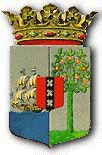 PUBLICATIEBLADLANDSBESLUIT van de 13de februari 2023, no. 23/198, houdende vaststelling van de geconsolideerde van de Landsverordening Winkelsluiting ____________De Gouverneur van Curaçao,Op voordracht van de Minister van Justitie;Gelet op:de Algemene overgangsregeling wetgeving en bestuur Land Curaçao;Heeft goedgevonden:Artikel 1De geconsolideerde tekst van de Landsverordening Winkelsluiting opgenomen in de bijlage bij dit landsbesluit wordt vastgesteld.Artikel 2Dit landsbesluit met bijbehorende bijlage wordt bekendgemaakt in het Publicatieblad.	Gegeven te Willemstad, 13 februari 2023L.A. GEORGE-WOUTDe Minister van Justitie,S.X.T. HATO	Uitgegeven de 15de maart 2023	De Minister van Algemene Zaken,G.S. PISASBIJLAGE behorende bij het Landsbesluit van de 13de februari 2023, no. 23/198, houdende vaststelling van de geconsolideerde tekst van de Landsverordening WinkelsluitingGeconsolideerde tekst van de Landsverordening Winkelsluiting (P.B. 1969, no. 58), zoals deze luidt: na wijziging tot stand gebracht door het Land Nederlandse Antillen bij: Overdrachtslandsverordening XXV: regeling van prijzen van goederen en diensten en winkelsluiting (P.B. 1991, no. 100);na wijziging tot stand gebracht door het eilandgebied Curaçao bij:Eilandsverordening tot wijziging van de Landsverordening Winkelsluiting (P.B. 1969, no. 58) (A.B. 2001, no. 43);Eilandsverordening tot wijziging van de Landsverordening Winkelsluiting (P.B. 1969, no. 58) (A.B. 2006, no. 98);na wijziging tot stand gebracht door het Land Curaçao bij:Invoeringslandsverordening Wetboek van Strafrecht (P.B. 2011, no. 49); en in overeenstemming gebracht met de aanwijzingen van de Algemene overgangsregeling wetgeving en bestuur Land Curaçao (A.B. 2010, no. 87, bijlage a).-----Artikel 1Voor de toepassing van het bij of krachtens deze landsverordening bepaalde wordt onder ,,winkel’’ verstaan een besloten ruimte, waar of van waaruit waren in het klein, anders dan uitsluitend door middel van verkoopautomaten, aan het publiek plegen te worden verkocht.Bij landsbesluit, houdende algemene maatregelen kan worden bepaald, dat voor de toepassing van deze landsverordening onder ,,winkel” mede wordt verstaan een andere ruimte, waar een bij dat landsbesluit aan te wijzen bedrijf ten aanzien van het publiek wordt uitgeoefend.Artikel 2Het is verboden een winkel voor het publiek geopend te hebben: op zondagen en op bij of krachtens de Arbeidsregeling 2000, vastgestelde feestdagen vóór 08.00 uur en na 20.00 uur; op andere dagen vóór 06.00 uur en na 24.00 uur.Artikel 3Het in het voorgaande artikel vervatte verbod geldt niet voor: openbare apotheken voor zover het de verkoop van genees-, heel- en verband mid- delen betreft; koffiehuizen, ijshuizen, bierhuizen, restaurants, tapperijen en slijterijen deze laatsten voor zover zij zich beperken tot de verkoop van sterke drank; logementen en hotels; winkels gevestigd in hotels en in gebouwen, behorende tot een luchthaven; winkels voor zover de verkoop betreft vanrouwkleding en begrafenisbenodigdheden;brandstof en smeermiddelen voor motoren en onderdelen voor motoren en voertuigen;brood, verse melk en producten van verse melk;detailhandelszaken gevestigd in gebouwen behorende tot een pompstation.Artikel 4(vervallen)Artikel 5(vervallen)Artikel 6Bij landsbesluit, houdende algemene maatregelen kan voor een bepaalde groep van winkels gehele of gedeeltelijke ontheffing worden verleend van het in artikel 2 vervatte verbod dan wel kunnen sluitingstijden worden vastgesteld, welke afwijken van het bepaalde in artikel 2.Artikel 7De Minister van Economische Ontwikkeling, kan tijdelijk gehele of gedeeltelijke ontheffing verlenen van het bepaalde in artikel 2 of krachtens artikel 6.De ontheffing kan betreffen een bepaalde winkel of bepaalde winkels dan wel een bepaalde groep van winkels.Aan de ontheffing kunnen voorwaarden worden verbonden.(vervallen)Artikel 8Het is verboden gedurende de tijd, dat de winkel ingevolge het bij of krachtens deze landsverordening bepaalde voor het publiek gesloten moet zijn in die winkel of van die winkel uit waren aan het publiek te koop aan te bieden te verkopen of af te leveren. Het bepaalde in het voorgaande lid is niet van toepassing tot ten hoogste een half uur na het voor die winkel geldende sluitingsuur met betrekking tot het op dat sluitingsuur in de winkel nog aanwezige publiek.Artikel 9Het is verboden in de uitoefening van een bedrijf anders dan in een winkel of anders dan in de uitoefening van markthandel of straathandel waren aan het publiek te koop aan te bieden, te verkopen of af te leveren gedurende de tijd, dat de winkels, waarin dergelijke waren aan het publiek plegen te worden verkocht ter plaatse voor het publiek gesloten moeten zijn.Artikel 10Overtreding van het bepaalde in artikelen 2, 4, 5, 8 en 9 en krachtens artikel 6 wordt gestraft met hechtenis van ten hoogste drie maanden of geldboete van de tweede categorie.Overtreding van een voorwaarde verbonden aan een ingevolge artikel 7, lid 1 verleende ontheffing wordt gestraft met hechtenis van ten hoogste een maand of geldboete van de eerste categorie. De in de leden 1 en 2 strafbaar gestelde feiten worden beschouwd als overtredingen.Artikel 11Indien een in deze landsverordening strafbaar gesteld feit wordt begaan door of vanwege een rechtspersoon, een vennootschap, enige andere vereniging van personen of een doelvermogen, wordt de strafvervolging ingesteld en worden de straffen uitgesprokenhetzij tegen die rechtspersoon, die vennootschap, die vereniging of dat doelvermogen,hetzij tegen hen, die tot het feit opdracht hebben gegeven of die feitelijk leiding hebben gehad bij het verboden handelen of nalaten,hetzij tegen beiden.Een in deze landsverordening strafbaar gesteld feit wordt onder meer begaan door of vanwege een rechtspersoon, een vennootschap, een vereniging van personen of een doelvermogen, indien het begaan wordt door personen, die, hetzij uit hoofde van een dienstbetrekking, hetzij uit anderen hoofde handelen in de sfeer van de rechtspersoon, de vennootschap, de vereniging of het doelvermogen, ongeacht of deze personen ieder afzonderlijk het strafbare feit hebben begaan dan wel bij hen gezamenlijk de elementen van dat feit aanwezig zijn.Indien een strafvervolging wordt ingesteld tegen een rechtspersoon, een vennootschap, een vereniging van personen of een doelvermogen, wordt deze tijdens de vervolging vertegenwoordigd door de bestuurder en, indien er meer bestuurders zijn, door één van deze. De vertegenwoordiger kan bij gemachtigde verschijnen. De rechter kan de persoonlijke verschijning van een bepaalde bestuurder bevelen; hij kan alsdan zijn medebrenging gelasten.Voor wat betreft in deze landsverordening strafbaar gestelde feiten worden rechtspersonen voor de toepassing van artikel 20 van het Wetboek van Strafvordering geacht te wonen, waar zij gevestigd zijn.Indien een strafvervolging wordt ingesteld tegen een rechtspersoon, een vennootschap, een vereniging van personen of een doelvermogen geschieden de in het Wetboek van Strafvordering voorgeschreven betekeningen, dagvaardingen, oproepingen, kennisgevingen of andere mededelingen, aan de persoon of de woonplaats van de bestuurder en, indien er meer bestuurders zijn, van één van deze of op de plaats waar het bestuur zitting of kantoor houdt, behoudens, indien het een dagvaarding betreft, overeenkomstige toepassing van artikel 130, tweede en derde lid, van het Wetboek van Strafvordering.Artikel 12De bij artikel 8 van het Wetboek van Strafvordering aangewezen personen zijn belast met het opsporen van de feiten strafbaar gesteld in deze landsverordening. Bij landsbesluit kunnen ook andere personen worden aangewezen.De in het voorgaande lid bedoelde personen hebben toegang tot alle plaatsen waar redelijkerwijs vermoed kan worden dat een bij deze landsverordening strafbaar gesteld feit wordt gepleegd. Wordt hun die toegang geweigerd dan verschaffen zij zich die desnoods met inroeping van de sterke arm. Is de plaats tevens een woning of alleen door een woning toegankelijk dan treden zij tegen de wil van de bewoner niet binnen dan op algemene of bijzondere last van de officier van justitie, dan wel in tegenwoordigheid van die ambtenaar. Van dit binnentreden wordt door hen een proces-verbaal opgemaakt; degene, in wiens woning is binnengetreden, ontvangt binnen tweemaal vierentwintig uur een afschrift van het proces-verbaal.Artikel 13Deze landsverordening, kan worden aangehaald als: “Landsverordening Winkelsluiting”.(vervallen)***